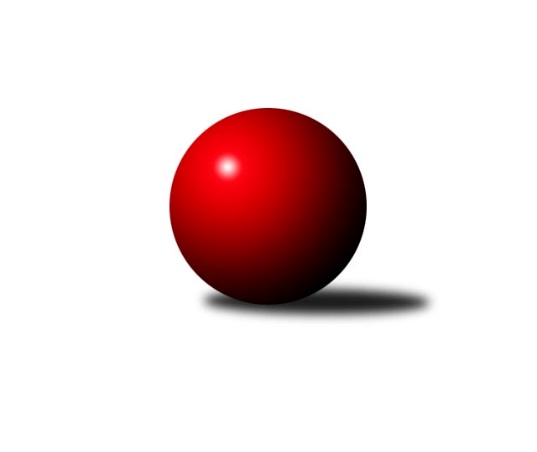 Č.3Ročník 2010/2011	3.6.2024 Krajský přebor OL  2010/2011Statistika 3. kolaTabulka družstev:		družstvo	záp	výh	rem	proh	skore	sety	průměr	body	plné	dorážka	chyby	1.	TJ Tatran Litovel	3	3	0	0	36 : 12 	(23.5 : 12.5)	2497	6	1747	750	45	2.	TJ Pozemstav Prostějov	2	2	0	0	24 : 8 	(13.5 : 10.5)	2367	4	1653	714	55.5	3.	KK Zábřeh  ˝C˝	3	2	0	1	29 : 19 	(16.0 : 20.0)	2444	4	1708	736	34	4.	TJ Sokol Mohelnice	3	2	0	1	26 : 22 	(19.5 : 16.5)	2531	4	1738	794	40	5.	TJ Kovohutě Břidličná ˝B˝	3	2	0	1	25 : 23 	(16.5 : 19.5)	2406	4	1669	737	39	6.	TJ Kovohutě Břidličná ˝A˝	3	2	0	1	24 : 24 	(17.0 : 19.0)	2392	4	1658	734	37.7	7.	KKŽ Šternberk ˝A˝	3	1	0	2	25 : 23 	(22.5 : 13.5)	2490	2	1700	790	38.3	8.	KK Šumperk ˝C˝	2	1	0	1	16 : 16 	(12.0 : 12.0)	2535	2	1729	806	33	9.	TJ Horní Benešov ˝E˝	3	1	0	2	21 : 27 	(17.0 : 19.0)	2390	2	1664	726	37.7	10.	SK Olomouc Sigma MŽ	3	1	0	2	20 : 28 	(15.5 : 20.5)	2498	2	1732	766	39	11.	SKK Jeseník ˝B˝	3	1	0	2	18 : 30 	(16.0 : 20.0)	2432	2	1706	725	43.7	12.	Spartak Přerov ˝C˝	2	0	0	2	12 : 20 	(11.0 : 13.0)	2497	0	1746	751	36	13.	KK PEPINO Bruntál	3	0	0	3	12 : 36 	(16.0 : 20.0)	2300	0	1648	652	51.3Tabulka doma:		družstvo	záp	výh	rem	proh	skore	sety	průměr	body	maximum	minimum	1.	TJ Tatran Litovel	2	2	0	0	24 : 8 	(16.0 : 8.0)	2517	4	2545	2488	2.	KK Zábřeh  ˝C˝	2	2	0	0	23 : 9 	(10.5 : 13.5)	2492	4	2522	2461	3.	TJ Sokol Mohelnice	2	2	0	0	22 : 10 	(14.0 : 10.0)	2641	4	2648	2633	4.	TJ Kovohutě Břidličná ˝B˝	2	2	0	0	21 : 11 	(13.5 : 10.5)	2404	4	2418	2390	5.	KKŽ Šternberk ˝A˝	1	1	0	0	16 : 0 	(10.5 : 1.5)	2649	2	2649	2649	6.	TJ Kovohutě Břidličná ˝A˝	1	1	0	0	14 : 2 	(9.5 : 2.5)	2549	2	2549	2549	7.	SK Olomouc Sigma MŽ	1	1	0	0	14 : 2 	(7.0 : 5.0)	2512	2	2512	2512	8.	KK Šumperk ˝C˝	1	1	0	0	12 : 4 	(7.0 : 5.0)	2530	2	2530	2530	9.	TJ Pozemstav Prostějov	1	1	0	0	12 : 4 	(6.5 : 5.5)	2457	2	2457	2457	10.	SKK Jeseník ˝B˝	2	1	0	1	14 : 18 	(11.0 : 13.0)	2379	2	2419	2339	11.	Spartak Přerov ˝C˝	0	0	0	0	0 : 0 	(0.0 : 0.0)	0	0	0	0	12.	TJ Horní Benešov ˝E˝	1	0	0	1	4 : 12 	(4.5 : 7.5)	2351	0	2351	2351	13.	KK PEPINO Bruntál	2	0	0	2	10 : 22 	(11.0 : 13.0)	2252	0	2253	2250Tabulka venku:		družstvo	záp	výh	rem	proh	skore	sety	průměr	body	maximum	minimum	1.	TJ Tatran Litovel	1	1	0	0	12 : 4 	(7.5 : 4.5)	2477	2	2477	2477	2.	TJ Pozemstav Prostějov	1	1	0	0	12 : 4 	(7.0 : 5.0)	2277	2	2277	2277	3.	TJ Horní Benešov ˝E˝	2	1	0	1	17 : 15 	(12.5 : 11.5)	2410	2	2464	2356	4.	TJ Kovohutě Břidličná ˝A˝	2	1	0	1	10 : 22 	(7.5 : 16.5)	2314	2	2365	2263	5.	KK Zábřeh  ˝C˝	1	0	0	1	6 : 10 	(5.5 : 6.5)	2397	0	2397	2397	6.	KK Šumperk ˝C˝	1	0	0	1	4 : 12 	(5.0 : 7.0)	2539	0	2539	2539	7.	Spartak Přerov ˝C˝	2	0	0	2	12 : 20 	(11.0 : 13.0)	2497	0	2596	2398	8.	SKK Jeseník ˝B˝	1	0	0	1	4 : 12 	(5.0 : 7.0)	2484	0	2484	2484	9.	TJ Sokol Mohelnice	1	0	0	1	4 : 12 	(5.5 : 6.5)	2422	0	2422	2422	10.	TJ Kovohutě Břidličná ˝B˝	1	0	0	1	4 : 12 	(3.0 : 9.0)	2407	0	2407	2407	11.	KK PEPINO Bruntál	1	0	0	1	2 : 14 	(5.0 : 7.0)	2349	0	2349	2349	12.	KKŽ Šternberk ˝A˝	2	0	0	2	9 : 23 	(12.0 : 12.0)	2411	0	2438	2384	13.	SK Olomouc Sigma MŽ	2	0	0	2	6 : 26 	(8.5 : 15.5)	2491	0	2600	2382Tabulka podzimní části:		družstvo	záp	výh	rem	proh	skore	sety	průměr	body	doma	venku	1.	TJ Tatran Litovel	3	3	0	0	36 : 12 	(23.5 : 12.5)	2497	6 	2 	0 	0 	1 	0 	0	2.	TJ Pozemstav Prostějov	2	2	0	0	24 : 8 	(13.5 : 10.5)	2367	4 	1 	0 	0 	1 	0 	0	3.	KK Zábřeh  ˝C˝	3	2	0	1	29 : 19 	(16.0 : 20.0)	2444	4 	2 	0 	0 	0 	0 	1	4.	TJ Sokol Mohelnice	3	2	0	1	26 : 22 	(19.5 : 16.5)	2531	4 	2 	0 	0 	0 	0 	1	5.	TJ Kovohutě Břidličná ˝B˝	3	2	0	1	25 : 23 	(16.5 : 19.5)	2406	4 	2 	0 	0 	0 	0 	1	6.	TJ Kovohutě Břidličná ˝A˝	3	2	0	1	24 : 24 	(17.0 : 19.0)	2392	4 	1 	0 	0 	1 	0 	1	7.	KKŽ Šternberk ˝A˝	3	1	0	2	25 : 23 	(22.5 : 13.5)	2490	2 	1 	0 	0 	0 	0 	2	8.	KK Šumperk ˝C˝	2	1	0	1	16 : 16 	(12.0 : 12.0)	2535	2 	1 	0 	0 	0 	0 	1	9.	TJ Horní Benešov ˝E˝	3	1	0	2	21 : 27 	(17.0 : 19.0)	2390	2 	0 	0 	1 	1 	0 	1	10.	SK Olomouc Sigma MŽ	3	1	0	2	20 : 28 	(15.5 : 20.5)	2498	2 	1 	0 	0 	0 	0 	2	11.	SKK Jeseník ˝B˝	3	1	0	2	18 : 30 	(16.0 : 20.0)	2432	2 	1 	0 	1 	0 	0 	1	12.	Spartak Přerov ˝C˝	2	0	0	2	12 : 20 	(11.0 : 13.0)	2497	0 	0 	0 	0 	0 	0 	2	13.	KK PEPINO Bruntál	3	0	0	3	12 : 36 	(16.0 : 20.0)	2300	0 	0 	0 	2 	0 	0 	1Tabulka jarní části:		družstvo	záp	výh	rem	proh	skore	sety	průměr	body	doma	venku	1.	KK Šumperk ˝C˝	0	0	0	0	0 : 0 	(0.0 : 0.0)	0	0 	0 	0 	0 	0 	0 	0 	2.	KKŽ Šternberk ˝A˝	0	0	0	0	0 : 0 	(0.0 : 0.0)	0	0 	0 	0 	0 	0 	0 	0 	3.	SKK Jeseník ˝B˝	0	0	0	0	0 : 0 	(0.0 : 0.0)	0	0 	0 	0 	0 	0 	0 	0 	4.	KK Zábřeh  ˝C˝	0	0	0	0	0 : 0 	(0.0 : 0.0)	0	0 	0 	0 	0 	0 	0 	0 	5.	KK PEPINO Bruntál	0	0	0	0	0 : 0 	(0.0 : 0.0)	0	0 	0 	0 	0 	0 	0 	0 	6.	TJ Kovohutě Břidličná ˝A˝	0	0	0	0	0 : 0 	(0.0 : 0.0)	0	0 	0 	0 	0 	0 	0 	0 	7.	TJ Kovohutě Břidličná ˝B˝	0	0	0	0	0 : 0 	(0.0 : 0.0)	0	0 	0 	0 	0 	0 	0 	0 	8.	TJ Pozemstav Prostějov	0	0	0	0	0 : 0 	(0.0 : 0.0)	0	0 	0 	0 	0 	0 	0 	0 	9.	TJ Tatran Litovel	0	0	0	0	0 : 0 	(0.0 : 0.0)	0	0 	0 	0 	0 	0 	0 	0 	10.	TJ Sokol Mohelnice	0	0	0	0	0 : 0 	(0.0 : 0.0)	0	0 	0 	0 	0 	0 	0 	0 	11.	SK Olomouc Sigma MŽ	0	0	0	0	0 : 0 	(0.0 : 0.0)	0	0 	0 	0 	0 	0 	0 	0 	12.	TJ Horní Benešov ˝E˝	0	0	0	0	0 : 0 	(0.0 : 0.0)	0	0 	0 	0 	0 	0 	0 	0 	13.	Spartak Přerov ˝C˝	0	0	0	0	0 : 0 	(0.0 : 0.0)	0	0 	0 	0 	0 	0 	0 	0 Zisk bodů pro družstvo:		jméno hráče	družstvo	body	zápasy	v %	dílčí body	sety	v %	1.	Jaromír Janošec 	TJ Tatran Litovel 	6	/	3	(100%)		/		(%)	2.	Petr Pick 	KKŽ Šternberk ˝A˝ 	6	/	3	(100%)		/		(%)	3.	Jakub Mokoš 	TJ Tatran Litovel 	6	/	3	(100%)		/		(%)	4.	Ondřej Pospíšil 	TJ Sokol Mohelnice 	6	/	3	(100%)		/		(%)	5.	Karel Kučera 	SKK Jeseník ˝B˝ 	6	/	3	(100%)		/		(%)	6.	Jana Martiníková 	TJ Horní Benešov ˝E˝ 	5	/	3	(83%)		/		(%)	7.	Jaroslav Pěcha 	Spartak Přerov ˝C˝ 	4	/	2	(100%)		/		(%)	8.	Martin Sedlář 	KK Šumperk ˝C˝ 	4	/	2	(100%)		/		(%)	9.	Jindřich Gavenda 	KKŽ Šternberk ˝A˝ 	4	/	2	(100%)		/		(%)	10.	Martin Zaoral 	TJ Pozemstav Prostějov 	4	/	2	(100%)		/		(%)	11.	Václav Kovařík 	TJ Pozemstav Prostějov 	4	/	2	(100%)		/		(%)	12.	Jiří Koutný 	TJ Pozemstav Prostějov 	4	/	2	(100%)		/		(%)	13.	Rostislav Petřík 	Spartak Přerov ˝C˝ 	4	/	2	(100%)		/		(%)	14.	Stanislav Brosinger 	TJ Tatran Litovel 	4	/	2	(100%)		/		(%)	15.	Leoš Řepka 	TJ Kovohutě Břidličná ˝A˝ 	4	/	3	(67%)		/		(%)	16.	Břetislav Sobota 	SK Olomouc Sigma MŽ 	4	/	3	(67%)		/		(%)	17.	Miroslav Hyc 	SK Olomouc Sigma MŽ 	4	/	3	(67%)		/		(%)	18.	Zdeněk Chmela st. st.	TJ Kovohutě Břidličná ˝B˝ 	4	/	3	(67%)		/		(%)	19.	Petr Otáhal 	TJ Kovohutě Břidličná ˝B˝ 	4	/	3	(67%)		/		(%)	20.	Tomáš Janalík 	KK PEPINO Bruntál 	4	/	3	(67%)		/		(%)	21.	Jan Doseděl 	TJ Kovohutě Břidličná ˝A˝ 	4	/	3	(67%)		/		(%)	22.	Emil Pick 	KKŽ Šternberk ˝A˝ 	4	/	3	(67%)		/		(%)	23.	Marek Ollinger 	KK Zábřeh  ˝C˝ 	4	/	3	(67%)		/		(%)	24.	František Baslar 	SK Olomouc Sigma MŽ 	4	/	3	(67%)		/		(%)	25.	Zdeněk Fiury st. st.	TJ Kovohutě Břidličná ˝B˝ 	4	/	3	(67%)		/		(%)	26.	Josef Sitta st. 	KK Zábřeh  ˝C˝ 	4	/	3	(67%)		/		(%)	27.	Lukáš Janalík 	KK PEPINO Bruntál 	4	/	3	(67%)		/		(%)	28.	Jaromír Martiník 	TJ Horní Benešov ˝E˝ 	4	/	3	(67%)		/		(%)	29.	Čestmír Řepka 	TJ Kovohutě Břidličná ˝A˝ 	4	/	3	(67%)		/		(%)	30.	Jiří Srovnal 	KK Zábřeh  ˝C˝ 	4	/	3	(67%)		/		(%)	31.	Jan Kolář 	KK Zábřeh  ˝C˝ 	3	/	3	(50%)		/		(%)	32.	Zdeněk Vojáček 	KKŽ Šternberk ˝A˝ 	2	/	1	(100%)		/		(%)	33.	Jaroslav Navrátil 	TJ Tatran Litovel 	2	/	1	(100%)		/		(%)	34.	Eva Růžičková 	TJ Pozemstav Prostějov 	2	/	1	(100%)		/		(%)	35.	Rostislav Krejčí 	TJ Sokol Mohelnice 	2	/	1	(100%)		/		(%)	36.	Jiří Vrba 	SKK Jeseník ˝B˝ 	2	/	1	(100%)		/		(%)	37.	Miroslav Talášek 	TJ Tatran Litovel 	2	/	1	(100%)		/		(%)	38.	Stanislav Feike 	TJ Pozemstav Prostějov 	2	/	1	(100%)		/		(%)	39.	Jiří Karafiát 	KK Zábřeh  ˝C˝ 	2	/	1	(100%)		/		(%)	40.	Petr Kozák 	TJ Horní Benešov ˝E˝ 	2	/	1	(100%)		/		(%)	41.	Rostislav  Cundrla 	SKK Jeseník ˝B˝ 	2	/	2	(50%)		/		(%)	42.	Zdeněk Sobota 	TJ Sokol Mohelnice 	2	/	2	(50%)		/		(%)	43.	Alexandr Rájoš 	KK Šumperk ˝C˝ 	2	/	2	(50%)		/		(%)	44.	Jaromír Rabenseifner 	KK Šumperk ˝C˝ 	2	/	2	(50%)		/		(%)	45.	Miroslav Mrkos 	KK Šumperk ˝C˝ 	2	/	2	(50%)		/		(%)	46.	Václav Šubert 	KKŽ Šternberk ˝A˝ 	2	/	2	(50%)		/		(%)	47.	Luděk Zeman 	TJ Horní Benešov ˝E˝ 	2	/	2	(50%)		/		(%)	48.	Jana Fousková 	SKK Jeseník ˝B˝ 	2	/	2	(50%)		/		(%)	49.	Věra Urbášková 	KK Zábřeh  ˝C˝ 	2	/	2	(50%)		/		(%)	50.	Tomáš Fiury 	TJ Kovohutě Břidličná ˝A˝ 	2	/	2	(50%)		/		(%)	51.	Miroslav Sigmund 	TJ Tatran Litovel 	2	/	2	(50%)		/		(%)	52.	Zdeněk Hrabánek 	KK Šumperk ˝C˝ 	2	/	2	(50%)		/		(%)	53.	Dagmar Jílková 	TJ Sokol Mohelnice 	2	/	2	(50%)		/		(%)	54.	Michal Symerský 	Spartak Přerov ˝C˝ 	2	/	2	(50%)		/		(%)	55.	Zdeněk Šebesta 	TJ Sokol Mohelnice 	2	/	3	(33%)		/		(%)	56.	František Ocelák 	KK PEPINO Bruntál 	2	/	3	(33%)		/		(%)	57.	Jan Kriwenky 	TJ Horní Benešov ˝E˝ 	2	/	3	(33%)		/		(%)	58.	Jaroslav Ďulík 	TJ Tatran Litovel 	2	/	3	(33%)		/		(%)	59.	Martin Kaduk 	KK PEPINO Bruntál 	2	/	3	(33%)		/		(%)	60.	Pavel  Ďuriš ml. 	KKŽ Šternberk ˝A˝ 	2	/	3	(33%)		/		(%)	61.	Jiří Večeřa 	TJ Kovohutě Břidličná ˝A˝ 	2	/	3	(33%)		/		(%)	62.	Jiří Malíšek 	SK Olomouc Sigma MŽ 	2	/	3	(33%)		/		(%)	63.	Václav Kupka 	KK Zábřeh  ˝C˝ 	2	/	3	(33%)		/		(%)	64.	Iveta Krejčová 	TJ Sokol Mohelnice 	2	/	3	(33%)		/		(%)	65.	Petr Malíšek 	SK Olomouc Sigma MŽ 	2	/	3	(33%)		/		(%)	66.	Zdeněk Chmela ml.	TJ Kovohutě Břidličná ˝B˝ 	2	/	3	(33%)		/		(%)	67.	Jaroslav Jílek 	TJ Sokol Mohelnice 	2	/	3	(33%)		/		(%)	68.	Jaromíra Smejkalová 	SKK Jeseník ˝B˝ 	2	/	3	(33%)		/		(%)	69.	Zdeňka Habartová 	TJ Horní Benešov ˝E˝ 	2	/	3	(33%)		/		(%)	70.	Josef Veselý 	TJ Kovohutě Břidličná ˝B˝ 	2	/	3	(33%)		/		(%)	71.	Pavel Smejkal 	KKŽ Šternberk ˝A˝ 	1	/	1	(50%)		/		(%)	72.	Vladimír Štrbík 	TJ Kovohutě Břidličná ˝B˝ 	1	/	2	(25%)		/		(%)	73.	Jiří Kohoutek 	Spartak Přerov ˝C˝ 	0	/	1	(0%)		/		(%)	74.	Jaroslav Krejčí 	Spartak Přerov ˝C˝ 	0	/	1	(0%)		/		(%)	75.	Luboš Blinka 	TJ Tatran Litovel 	0	/	1	(0%)		/		(%)	76.	Martin Zavacký 	SKK Jeseník ˝B˝ 	0	/	1	(0%)		/		(%)	77.	Kamil Kovařík 	TJ Horní Benešov ˝E˝ 	0	/	1	(0%)		/		(%)	78.	Jan Stískal 	TJ Pozemstav Prostějov 	0	/	1	(0%)		/		(%)	79.	Renata Semlerová 	TJ Sokol Mohelnice 	0	/	1	(0%)		/		(%)	80.	Zdeněk Fiury ml. ml.	TJ Kovohutě Břidličná ˝B˝ 	0	/	1	(0%)		/		(%)	81.	Pavel Černohous 	TJ Pozemstav Prostějov 	0	/	1	(0%)		/		(%)	82.	David Janušík 	Spartak Přerov ˝C˝ 	0	/	1	(0%)		/		(%)	83.	Jaroslav Vidim 	TJ Tatran Litovel 	0	/	1	(0%)		/		(%)	84.	Ivo Mrhal st.	TJ Kovohutě Břidličná ˝A˝ 	0	/	1	(0%)		/		(%)	85.	Anna Dosedělová 	TJ Kovohutě Břidličná ˝A˝ 	0	/	1	(0%)		/		(%)	86.	Jiří Hradílek 	Spartak Přerov ˝C˝ 	0	/	1	(0%)		/		(%)	87.	Jiří Procházka 	TJ Kovohutě Břidličná ˝A˝ 	0	/	2	(0%)		/		(%)	88.	Pavel Hrnčíř 	TJ Horní Benešov ˝E˝ 	0	/	2	(0%)		/		(%)	89.	Jaromír Vondra 	KK Šumperk ˝C˝ 	0	/	2	(0%)		/		(%)	90.	Jiří Pospíšil 	KKŽ Šternberk ˝A˝ 	0	/	2	(0%)		/		(%)	91.	Miroslav Adámek 	TJ Pozemstav Prostějov 	0	/	2	(0%)		/		(%)	92.	Josef Novotný 	KK PEPINO Bruntál 	0	/	3	(0%)		/		(%)	93.	Petr  Šulák ml. 	SKK Jeseník ˝B˝ 	0	/	3	(0%)		/		(%)	94.	Eva Křápková 	SKK Jeseník ˝B˝ 	0	/	3	(0%)		/		(%)	95.	Pavel Jüngling 	SK Olomouc Sigma MŽ 	0	/	3	(0%)		/		(%)	96.	Pavel Dvořák 	KK PEPINO Bruntál 	0	/	3	(0%)		/		(%)Průměry na kuželnách:		kuželna	průměr	plné	dorážka	chyby	výkon na hráče	1.	TJ MEZ Mohelnice, 1-2	2619	1804	814	33.5	(436.5)	2.	KKŽ Šternberk, 1-2	2507	1697	809	32.5	(417.8)	3.	KK Šumperk, 1-4	2507	1726	781	39.5	(417.8)	4.	TJ Tatran Litovel, 1-2	2494	1746	748	46.5	(415.8)	5.	KK Zábřeh, 1-4	2471	1707	763	37.3	(411.9)	6.	TJ  Prostějov, 1-4	2439	1701	738	51.5	(406.6)	7.	SK Sigma MŽ Olomouc, 1-2	2430	1682	748	46.5	(405.1)	8.	TJ Kovohutě Břidličná, 1-2	2420	1678	742	33.7	(403.3)	9.	 Horní Benešov, 1-4	2414	1682	732	40.0	(402.3)	10.	SKK Jeseník, 1-4	2378	1666	711	42.8	(396.3)	11.	KK Pepino Bruntál, 1-2	2260	1596	664	51.0	(376.8)Nejlepší výkony na kuželnách:TJ MEZ Mohelnice, 1-2TJ Sokol Mohelnice	2648	3. kolo	Ondřej Pospíšil 	TJ Sokol Mohelnice	499	3. koloTJ Sokol Mohelnice	2633	1. kolo	Ondřej Pospíšil 	TJ Sokol Mohelnice	469	1. koloSK Olomouc Sigma MŽ	2600	1. kolo	Miroslav Hyc 	SK Olomouc Sigma MŽ	457	1. koloSpartak Přerov ˝C˝	2596	3. kolo	Jaroslav Pěcha 	Spartak Přerov ˝C˝	457	3. kolo		. kolo	Zdeněk Sobota 	TJ Sokol Mohelnice	456	1. kolo		. kolo	František Baslar 	SK Olomouc Sigma MŽ	455	1. kolo		. kolo	Břetislav Sobota 	SK Olomouc Sigma MŽ	455	1. kolo		. kolo	Rostislav Krejčí 	TJ Sokol Mohelnice	449	3. kolo		. kolo	Rostislav Petřík 	Spartak Přerov ˝C˝	448	3. kolo		. kolo	Michal Symerský 	Spartak Přerov ˝C˝	442	3. koloKKŽ Šternberk, 1-2KKŽ Šternberk ˝A˝	2649	2. kolo	Jindřich Gavenda 	KKŽ Šternberk ˝A˝	480	2. koloTJ Kovohutě Břidličná ˝A˝	2365	2. kolo	Pavel  Ďuriš ml. 	KKŽ Šternberk ˝A˝	454	2. kolo		. kolo	Zdeněk Vojáček 	KKŽ Šternberk ˝A˝	442	2. kolo		. kolo	Petr Pick 	KKŽ Šternberk ˝A˝	436	2. kolo		. kolo	Václav Šubert 	KKŽ Šternberk ˝A˝	426	2. kolo		. kolo	Jiří Večeřa 	TJ Kovohutě Břidličná ˝A˝	416	2. kolo		. kolo	Čestmír Řepka 	TJ Kovohutě Břidličná ˝A˝	413	2. kolo		. kolo	Emil Pick 	KKŽ Šternberk ˝A˝	411	2. kolo		. kolo	Leoš Řepka 	TJ Kovohutě Břidličná ˝A˝	409	2. kolo		. kolo	Jiří Procházka 	TJ Kovohutě Břidličná ˝A˝	403	2. koloKK Šumperk, 1-4KK Šumperk ˝C˝	2530	2. kolo	Rostislav  Cundrla 	SKK Jeseník ˝B˝	484	2. koloSKK Jeseník ˝B˝	2484	2. kolo	Martin Sedlář 	KK Šumperk ˝C˝	441	2. kolo		. kolo	Karel Kučera 	SKK Jeseník ˝B˝	440	2. kolo		. kolo	Jaromír Vondra 	KK Šumperk ˝C˝	429	2. kolo		. kolo	Alexandr Rájoš 	KK Šumperk ˝C˝	429	2. kolo		. kolo	Miroslav Mrkos 	KK Šumperk ˝C˝	415	2. kolo		. kolo	Jaromír Rabenseifner 	KK Šumperk ˝C˝	413	2. kolo		. kolo	Zdeněk Hrabánek 	KK Šumperk ˝C˝	403	2. kolo		. kolo	Petr  Šulák ml. 	SKK Jeseník ˝B˝	403	2. kolo		. kolo	Jaromíra Smejkalová 	SKK Jeseník ˝B˝	392	2. koloTJ Tatran Litovel, 1-2TJ Tatran Litovel	2545	1. kolo	Jakub Mokoš 	TJ Tatran Litovel	470	1. koloKK Šumperk ˝C˝	2539	1. kolo	Martin Sedlář 	KK Šumperk ˝C˝	457	1. koloTJ Tatran Litovel	2488	3. kolo	Jaromír Janošec 	TJ Tatran Litovel	450	3. koloTJ Kovohutě Břidličná ˝B˝	2407	3. kolo	Jaroslav Ďulík 	TJ Tatran Litovel	434	1. kolo		. kolo	Jaromír Janošec 	TJ Tatran Litovel	432	1. kolo		. kolo	Jakub Mokoš 	TJ Tatran Litovel	432	3. kolo		. kolo	Miroslav Mrkos 	KK Šumperk ˝C˝	428	1. kolo		. kolo	Jaromír Vondra 	KK Šumperk ˝C˝	423	1. kolo		. kolo	Zdeněk Chmela ml.	TJ Kovohutě Břidličná ˝B˝	419	3. kolo		. kolo	Petr Otáhal 	TJ Kovohutě Břidličná ˝B˝	417	3. koloKK Zábřeh, 1-4KK Zábřeh  ˝C˝	2522	1. kolo	Marek Ollinger 	KK Zábřeh  ˝C˝	461	1. koloTJ Horní Benešov ˝E˝	2464	1. kolo	Luděk Zeman 	TJ Horní Benešov ˝E˝	432	1. koloKK Zábřeh  ˝C˝	2461	3. kolo	Jiří Srovnal 	KK Zábřeh  ˝C˝	431	1. koloKKŽ Šternberk ˝A˝	2438	3. kolo	Petr Pick 	KKŽ Šternberk ˝A˝	430	3. kolo		. kolo	Jindřich Gavenda 	KKŽ Šternberk ˝A˝	424	3. kolo		. kolo	Josef Sitta st. 	KK Zábřeh  ˝C˝	423	3. kolo		. kolo	Emil Pick 	KKŽ Šternberk ˝A˝	422	3. kolo		. kolo	Jan Kriwenky 	TJ Horní Benešov ˝E˝	420	1. kolo		. kolo	Jan Kolář 	KK Zábřeh  ˝C˝	418	3. kolo		. kolo	Věra Urbášková 	KK Zábřeh  ˝C˝	417	1. koloTJ  Prostějov, 1-4TJ Pozemstav Prostějov	2457	2. kolo	Ondřej Pospíšil 	TJ Sokol Mohelnice	490	2. koloTJ Sokol Mohelnice	2422	2. kolo	Jiří Koutný 	TJ Pozemstav Prostějov	429	2. kolo		. kolo	Miroslav Adámek 	TJ Pozemstav Prostějov	420	2. kolo		. kolo	Václav Kovařík 	TJ Pozemstav Prostějov	418	2. kolo		. kolo	Eva Růžičková 	TJ Pozemstav Prostějov	415	2. kolo		. kolo	Zdeněk Šebesta 	TJ Sokol Mohelnice	401	2. kolo		. kolo	Martin Zaoral 	TJ Pozemstav Prostějov	401	2. kolo		. kolo	Iveta Krejčová 	TJ Sokol Mohelnice	394	2. kolo		. kolo	Dagmar Jílková 	TJ Sokol Mohelnice	393	2. kolo		. kolo	Jaroslav Jílek 	TJ Sokol Mohelnice	392	2. koloSK Sigma MŽ Olomouc, 1-2SK Olomouc Sigma MŽ	2512	2. kolo	Miroslav Hyc 	SK Olomouc Sigma MŽ	462	2. koloKK PEPINO Bruntál	2349	2. kolo	František Baslar 	SK Olomouc Sigma MŽ	427	2. kolo		. kolo	Tomáš Janalík 	KK PEPINO Bruntál	419	2. kolo		. kolo	Břetislav Sobota 	SK Olomouc Sigma MŽ	410	2. kolo		. kolo	Petr Malíšek 	SK Olomouc Sigma MŽ	408	2. kolo		. kolo	Pavel Jüngling 	SK Olomouc Sigma MŽ	406	2. kolo		. kolo	Josef Novotný 	KK PEPINO Bruntál	404	2. kolo		. kolo	Jiří Malíšek 	SK Olomouc Sigma MŽ	399	2. kolo		. kolo	Martin Kaduk 	KK PEPINO Bruntál	388	2. kolo		. kolo	Pavel Dvořák 	KK PEPINO Bruntál	381	2. koloTJ Kovohutě Břidličná, 1-2TJ Kovohutě Břidličná ˝A˝	2549	3. kolo	Čestmír Řepka 	TJ Kovohutě Břidličná ˝A˝	451	3. koloTJ Kovohutě Břidličná ˝B˝	2418	2. kolo	Leoš Řepka 	TJ Kovohutě Břidličná ˝A˝	445	3. koloKK Zábřeh  ˝C˝	2397	2. kolo	Petr Pick 	KKŽ Šternberk ˝A˝	425	1. koloTJ Kovohutě Břidličná ˝B˝	2390	1. kolo	Zdeněk Chmela st. st.	TJ Kovohutě Břidličná ˝B˝	424	2. koloKKŽ Šternberk ˝A˝	2384	1. kolo	Miroslav Hyc 	SK Olomouc Sigma MŽ	422	3. koloSK Olomouc Sigma MŽ	2382	3. kolo	Jiří Večeřa 	TJ Kovohutě Břidličná ˝A˝	421	3. kolo		. kolo	Josef Sitta st. 	KK Zábřeh  ˝C˝	420	2. kolo		. kolo	Jiří Procházka 	TJ Kovohutě Břidličná ˝A˝	415	3. kolo		. kolo	Josef Veselý 	TJ Kovohutě Břidličná ˝B˝	413	2. kolo		. kolo	Václav Kupka 	KK Zábřeh  ˝C˝	413	2. kolo Horní Benešov, 1-4TJ Tatran Litovel	2477	2. kolo	Jakub Mokoš 	TJ Tatran Litovel	444	2. koloTJ Horní Benešov ˝E˝	2351	2. kolo	Miroslav Talášek 	TJ Tatran Litovel	434	2. kolo		. kolo	Jaromír Janošec 	TJ Tatran Litovel	421	2. kolo		. kolo	Jana Martiníková 	TJ Horní Benešov ˝E˝	418	2. kolo		. kolo	Jan Kriwenky 	TJ Horní Benešov ˝E˝	416	2. kolo		. kolo	Stanislav Brosinger 	TJ Tatran Litovel	413	2. kolo		. kolo	Kamil Kovařík 	TJ Horní Benešov ˝E˝	405	2. kolo		. kolo	Miroslav Sigmund 	TJ Tatran Litovel	404	2. kolo		. kolo	Zdeňka Habartová 	TJ Horní Benešov ˝E˝	398	2. kolo		. kolo	Jaromír Martiník 	TJ Horní Benešov ˝E˝	380	2. koloSKK Jeseník, 1-4SKK Jeseník ˝B˝	2419	1. kolo	Karel Kučera 	SKK Jeseník ˝B˝	441	1. koloSpartak Přerov ˝C˝	2398	1. kolo	Petr Kozák 	TJ Horní Benešov ˝E˝	429	3. koloTJ Horní Benešov ˝E˝	2356	3. kolo	Jaroslav Pěcha 	Spartak Přerov ˝C˝	423	1. koloSKK Jeseník ˝B˝	2339	3. kolo	Jaromír Martiník 	TJ Horní Benešov ˝E˝	422	3. kolo		. kolo	Jaromíra Smejkalová 	SKK Jeseník ˝B˝	419	3. kolo		. kolo	Rostislav Petřík 	Spartak Přerov ˝C˝	418	1. kolo		. kolo	Rostislav  Cundrla 	SKK Jeseník ˝B˝	410	3. kolo		. kolo	Jiří Vrba 	SKK Jeseník ˝B˝	410	1. kolo		. kolo	Jana Fousková 	SKK Jeseník ˝B˝	409	1. kolo		. kolo	Jaromíra Smejkalová 	SKK Jeseník ˝B˝	405	1. koloKK Pepino Bruntál, 1-2TJ Pozemstav Prostějov	2277	3. kolo	Martin Zaoral 	TJ Pozemstav Prostějov	416	3. koloTJ Kovohutě Břidličná ˝A˝	2263	1. kolo	Lukáš Janalík 	KK PEPINO Bruntál	407	1. koloKK PEPINO Bruntál	2253	1. kolo	Jiří Večeřa 	TJ Kovohutě Břidličná ˝A˝	405	1. koloKK PEPINO Bruntál	2250	3. kolo	Václav Kovařík 	TJ Pozemstav Prostějov	405	3. kolo		. kolo	Josef Novotný 	KK PEPINO Bruntál	396	3. kolo		. kolo	Jiří Koutný 	TJ Pozemstav Prostějov	396	3. kolo		. kolo	Lukáš Janalík 	KK PEPINO Bruntál	393	3. kolo		. kolo	Tomáš Janalík 	KK PEPINO Bruntál	393	3. kolo		. kolo	Čestmír Řepka 	TJ Kovohutě Břidličná ˝A˝	391	1. kolo		. kolo	František Ocelák 	KK PEPINO Bruntál	390	1. koloČetnost výsledků:	6.0 : 10.0	1x	4.0 : 12.0	3x	16.0 : 0.0	1x	14.0 : 2.0	2x	12.0 : 4.0	6x	11.0 : 5.0	2x	10.0 : 6.0	3x